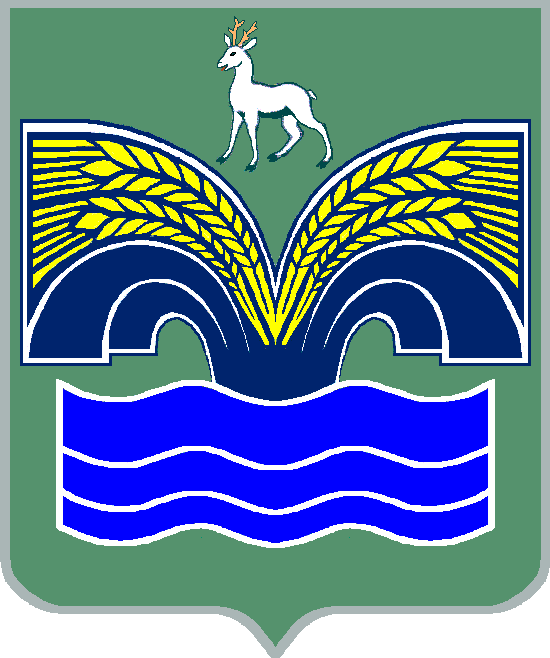 ГЛАВАСЕЛЬСКОГО ПОСЕЛЕНИЯ ХОРОШЕНЬКОЕМУНИЦИПАЛЬНОГО РАЙОНА КРАСНОЯРСКИЙСАМАРСКОЙ ОБЛАСТИ ПОСТАНОВЛЕНИЕот 10 сентября 2021 года № 4Об отмене постановления Главы сельского поселения Хорошенькое муниципального района Красноярский Самарской области № 2 от 05.08.2021 г. «О проведении публичных слушаний по проекту решения о внесении изменений в Правила землепользования и застройки сельского поселения Хорошенькое муниципального района Красноярский Самарской области"В соответствии со статьями 33 Градостроительного кодекса Российской Федерации, руководствуясь статьей 28 Федерального закона 
от 06.10.2003 № 131-ФЗ «Об общих принципах организации местного самоуправления в Российской Федерации», Уставом сельского поселения Хорошенькое муниципального района Красноярский Самарской области, Порядком организации и проведения на территории сельского поселения Хорошенькое муниципального района Красноярский Самарской области общественных обсуждений, публичных слушаний по проектам документов в области градостроительной деятельности, утвержденным решением Собрания представителей сельского поселения Хорошенькое муниципального района Красноярский Самарской области от 04.09.2020 № 28 (далее – Порядок),  постановляю:1. Отменить постановление Главы сельского поселения Хорошенькое муниципального района Красноярский Самарской области № 2 от 05.08.2021 г. «О проведении публичных слушаний по проекту решения о внесении изменений в Правила землепользования и застройки сельского поселения Хорошенькое муниципального района Красноярский Самарской области".2. Опубликовать настоящее постановление в газете «Красноярский Вестник» и разместить его на официальном сайте.Глава сельского поселения Хорошенькоемуниципального района КрасноярскийСамарской области							    С.А. Паничкин